Regulamin rekrutacji i udziału uczestników projektu „Utworzenie nowego żłobka „Tęczowa Kraina” w Gminie Tryńcza” (nr umowy RPPK.07.04.00-18-0033/18-00) realizowanego w ramach Regionalnego Programu Operacyjnego Województwa Podkarpackiego na lata 2014-2020 Działanie 7.4 Rozwój opieki żłobkowej w regionie§1DEFINICJE/SŁOWNICZEKBeneficjent Projektu - Gmina Tryńcza.Realizator Projektu – Żłobek „Tęczowa kraina” w Tryńczy.3. Projekt - „Utworzenie nowego żłobka Tęczowa Kraina w Gminie Tryńcza” (nr umowy RPPK.07.04.00-18-0033/18-00) realizowanego w ramach Regionalnego Programu Operacyjnego Województwa Podkarpackiego na lata 2014-2020 Działanie 7.4 Rozwój opieki żłobkowej w regionie.Dokumenty rekrutacyjne - należy przez to rozumieć dokumenty składane przez Kandydatów do Projektu, poświadczające spełnienie kryteriów naboru i kwalifikacji do projektu, w tym zaświadczenia i oświadczenia potwierdzające status uczestnika.Kandydat do Projektu - należy przez to rozumieć osobę ubiegającą się o udział w Projekcie, która złożyła Dokumenty rekrutacyjne i bierze udział w procesie rekrutacji do projektu.Uczestnik Projektu - osoba, z którą podpisano umowę uczestnictwa w projekcie. Rodzic/opiekun prawny dziecka w wieku do lat 3, pragnący powrócić do pracy, dzięki przyjęciu dziecka	do żłobka, zakwalifikowany	do	wsparcia	w wyniku	procesu	rekrutacji	zgodnie 
z Regulaminem rekrutacji i przyjętymi kryteriami uczestnictwa.Komisja Rekrutacyjna - należy przez to rozumieć komisję dokonującą kwalifikacji Kandydatów do projektu powołaną przez Dyrektora Żłobka „Tęczowa Kraina” w Tryńczy.Strona internetowa projektu - należy przez to rozumieć stronę internetową Gminy Tryńcza.Oświadczenia Uczestnika Projektu - należy przez to rozumieć deklaracje regulujące udział uczestników w projekcie składane w trakcie rekrutacji oraz na każdym etapie realizacji projektu.System SL2014 - centralny system teleinformatyczny wykorzystywany w procesie rozliczania projektu oraz komunikowania z Instytucją Pośredniczącą.Statut Żłobka „Tęczowa Kraina” w Tryńczy przyjęty uchwałą nr XXXVII/402/2018 Rady Gminy Tryńcza z dnia 28 sierpnia 2018 r. w sprawie utworzenia Żłobka, dla którego organem prowadzącym jest Gmina Tryńcza oraz nadania mu statutu wraz z późniejszymi zmianami.Regulamin żłobka - Regulamin Organizacyjny Żłobka „Tęczowa Kraina” w TryńczyDane osobowe – oznacza to dane osobowe w rozumieniu ustawy z dnia 10 maja 2018 r. 
o ochronie danych osobowych (Dz.U. 2018 poz. 1000) wraz z późniejszymi zmianamiOsoba niepełnosprawna - osoba z niepełnosprawnością w świetle przepisów ustawy z dnia 27 sierpnia 1997 r. o rehabilitacji zawodowej i społecznej oraz zatrudnieniu osób niepełnosprawnych (Dz.U. 1997 nr 123 poz. 776 z późn. zm.), a także osoba z zaburzeniami psychicznymi, o których mowa w ustawie z dnia 19 sierpnia 1994 r. o ochronie zdrowia psychicznego (Dz. U. 1994 nr 111, poz. 535 z późn. zm.), tj. osoba z odpowiednim orzeczeniem lub innym dokumentem poświadczającym stan zdrowia.§2POSTANOWIENIA OGÓLNEProjekt pt. „Utworzenie nowego żłobka Tęczowa Kraina w Gminie Tryńcza” (nr umowy RPPK.07.04.00-18-0033/18-00) realizowanego w ramach Regionalnego Programu Operacyjnego Województwa Podkarpackiego na lata 2014-2020 Działanie 7.4 Rozwój opieki żłobkowej w regionie jest realizowany przez Gminę Tryńcza.Regulamin Rekrutacji i udziału uczestników Projektu obowiązujący do Projektu, zwany dalej Regulaminem, określa zasady rekrutacji, warunki i kryteria uczestnictwa w Projekcie, wzór Oświadczenia Uczestnika i pozostałych dokumentów rekrutacyjnych.Projekt jest współfinansowany przez Unię Europejską ramach Regionalnego Programu Operacyjnego Województwa Podkarpackiego na lata 2014-2020Rodzice/prawni opiekunowie dziecka nie ponoszą odpłatności za pobyt dziecka w żłobku, zapewniając mu jedynie indywidualne środki higieniczne: pieluchy, chusteczki nawilżane 
i suche, krem pielęgnacyjny, pantofle, piżamkę, ubranka na zmianę, śliniaczek, szczoteczkę 
i pastę do zębów, kubek plastikowy, kubek „niekapek” podpisany na wodę niegazowaną Projekt skierowany jest do osób zamieszkałych na terenie Gminy Tryńcza, nieaktywnych zawodowo z powodu opieki na dzieckiem do lat 3, w tym biernych zawodowo(w tym osób przebywających na urlopach wychowawczych) i bezrobotnych oraz pracujących przebywających na urlopach macierzyńskich lub rodzicielskich.Projekt przewiduje utworzenie miejsc opieki żłobkowej w ramach projektu w  Żłobku „Tęczowa Kraina” w Tryńczy w ilości 10 miejsc.Każda osoba składająca dokumenty rekrutacyjne zobowiązana jest zapoznać się z niniejszym Regulaminem i zaakceptować jego postanowienia w przyjętym brzmieniu.Aktualizacja Regulaminu i wszelkich dokumentów związanych z rekrutacją i udziałem 
w Projekcie odbywa się za pośrednictwem strony internetowej Gminy Tryńcza.Harmonogram rekrutacji i bieżące informacje o rekrutacji publikowane są na stronie internetowej Gminy Tryńcza.Pierwszeństwo przyjęcia do żłobka w ramach Projektu mają rodzice/prawni opiekunowie dziecka niepełnosprawnego pod warunkiem spełniania kryteriów formalnych przyjęcia do Projektu.Projekt gwarantuje miejsca dla rodziców/prawnych opiekunów mających status osoby bezrobotnej lub biernej zawodowo.13. W ramach pierwszej rekrutacji do Projektu przyjętych zostanie 10 osób na 10 nowoutworzonych miejsc w ww. żłobku.14. Biuro Projektu mieści się w Żłobku Tęczowa Kraina” w Tryńczy, Tryńcza 129, 37-204 Tryńcza §3PROCEDURA REKRUTACJI DO PROJEKTURekrutacja do projektu prowadzona jest przez Komisję Rekrutacyjną powołaną przez Dyrektora Żłobka „Tęczowa Kraina” w TryńczyPierwsza Rekrutacja Uczestników do Projektu rozpoczyna się z dniem 08.11.2018 r. i trwa do 20.11.2018 r. i dotyczy przyjęcia dzieci z dniem 01.12.2018 r. Rodzice, którzy będą zainteresowani przyjęciem dziecka w terminie późniejszym umieszczani są na liście rezerwowej.W wyniku procesu pierwszej rekrutacji do udziału w projekcie wyłonionych zostanie, zgodnie 
z listą rankingową, 10 osób (kobiet i mężczyzn), spełniających warunki uczestnictwa.W uzasadnionych przypadkach, gdy lista Uczestników będzie niepełna, Realizator projektu zastrzega sobie możliwość przeprowadzenia rekrutacji uzupełniającej uczestników do udziału 
w projekcie po terminie określonym w §3 ust.2.5. Etapy procesu rekrutacji Uczestników Projektu:I ETAP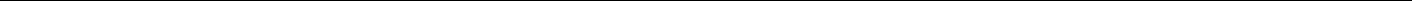 Akcja informacyjno-rekrutacyjna, przyjmowanie dokumentów zgłoszeń i dokumentów rekrutacyjnych:1)	dokumenty rekrutacyjne przyjmowane będą od 08.11.2018 do 20.11.2018 w godz. od 11:00 
do 15:00,miejsce przyjmowania dokumentów i udzielania informacji:Urząd Gminy Tryńcza, pok. 8, parter, obok Punktu Obsługi Klienta. 3) Dokumenty rekrutacyjne dostępne są na stronie internetowej Gminy Tryńcza(www.bip.tryncza.eu) oraz w ww. miejscu,Informacje o Projekcie dostępne są na stronie internetowej Gminy Tryńcza(www.bip.tryncza.eu), na tablicy ogłoszeń  oraz w ww. miejscu.II ETAPFormalna ocena zgłoszeń. Weryfikacja kryteriów formalnych rekrutacji do projektu (spełnia/nie spełnia). Wszystkie kryteria formalne muszą być spełnione łącznie:rodzic/opiekun prawny dziecka do lat 3 - mieszkaniec Gminy Tryńcza w rozumieniu Kodeksu Cywilnego,zgłoszenie dziecka do żłobka następuje na etapie złożenia formularza rekrutacyjnego do Projektu. spełnienie kryteriów formalnych wymaganych przy rekrutacji do żłobka jest potwierdzone 
w dokumentach wymaganych przy zgłoszeniu dziecka do żłobkarodzic/opiekun prawny - osoba bezrobotna lub bierna zawodowo, pozostająca bez pracy ze względu na obowiązek opieki nad dzieckiem (w tym osoby na urlopach wychowawczych)lubrodzic/opiekun prawny – osoba pracująca, która przerwała karierę zawodową ze względu na obowiązek opieki nad dzieckiem i przebywa na urlopie macierzyńskim i/lub rodzicielskim5)	złożenie kompletu poprawnie wypełnionych dokumentów rekrutacyjnych (formularze 
i oświadczenia stanowiące załączniki do Regulaminu oraz oświadczeń/zaświadczeń w przypadku ubiegania się o kryteria punktowane i potwierdzające status na rynku pracy (zaświadczenie zakładu pracy o przebywaniu na urlopie: macierzyńskim, rodzicielskim bądź wychowawczym bądź zaświadczenie z PUP-u o zarejestrowaniu w ewidencji osób bezrobotnych),zgoda na przetwarzanie danych osobowych i danych wymaganych w systemie SL2014,zgoda na monitorowanie sytuacji na rynku pracy drugiego rodzica/opiekuna prawnego (jeśli dotyczy). Zgłaszający rodzic/opiekun prawny składa oświadczenie o statusie drugiego opiekuna 
i przedkłada:oświadczenie (w przypadku bierności zawodowej lub bezrobocia nie zarejestrowanego w PUP) – w tym przypadku umowa uczestnictwa obejmie obowiązek i tego rodzica do zatrudnienia,lubzaświadczenie z Powiatowego Urzędu Pracy w Przeworsku o rejestracji - w tym przypadku umowa uczestnictwa obejmie obowiązek i tego rodzica do zatrudnienia,lubjeśli drugi rodzic pracuje – zaświadczenie z zakładu pracy o zatrudnieniu,ETAP III	Kryteria formalne (wpływają na pozycję na liście rankingowej i rezerwowej):Kandydat zamieszkały na terenie Gminy Tryńcza (oświadczenie o miejscu zamieszkania)Kandydat ma dziecko w wieku uprawniającym do korzystania ze żłobka tj. od ukończenia 20 tygodnia życia (odpis aktu urodzenia)Co najmniej jedno z rodziców lub opiekunów prawnych dziecka powraca na rynek pracy po przerwie związanej z urodzeniem lub wychowywaniem dziecka (zaświadczenie z PUP lub zakładu pracy) Kryteria premiujące:Kandydat ma dziecko posiadające orzeczenie o niepełnosprawności (wymagane orzeczenie 
o niepełnosprawności) – 10 punktów,Kandydat posiada trójkę bądź więcej dzieci (rodzina wielodzietna)  – 10 punktów,Kandydat posiada niskie dochody (określone zgodnie z odrębnymi przepisami) – 10 punktówCo najmniej jedno z rodziców\opiekunów prawnych dziecka jest osoba bezrobotną lub osobą bierną zawodowo – 20 punktóww przypadku równej ilości punktów o miejscu na liście rankingowej/rezerwowej decyduje kolejność zgłoszeńETAP IVWybór uczestników projektu.Ogłoszenie wyników rekrutacji w siedzibie Urzędu. Osoby zakwalifikowane do Projektu otrzymają wiadomość telefonicznie i listownie.Złożenie przez uczestników na dzień rozpoczęcia wsparcia wymaganych deklaracji, oświadczeń 
i zaświadczeń oraz podpisanie umowy uczestnictwa w Projekcie,Złożenia i podpisania wszelkich dokumentów wymaganych w procedurze naboru do żłobka „Tęczowa Kraina” w TryńczyETAP VRekrutacja uzupełniająca (jeśli wystąpi taka potrzeba).ETAP VIRekrutacja uzupełniająca po zakończeniu pierwszej rekrutacji do Projektu. Termin etapu VI zostanie podany do wiadomości na stronie internetowej Urzędu. Osoby zgłaszające się na tym etapie będą dopisywane do Listy rezerwowej według przysługującej punktacji. Z tej listy, w miarę kończenia udziału w Projekcie przez jego Uczestników, do Projektu kwalifikowane będą kolejne osoby według kolejności obowiązującej na w/w Liście rezerwowej.§4WARUNKI UCZESTNICTWA W PROJEKCIEW Projekcie mogą wziąć udział jedynie osoby, które wyraziły chęć udziału w Projekcie, złożyły wymagane dokumenty rekrutacyjne i spełniły warunki określone w procedurze rekrutacyjnej zawarte w § 3.Warunkiem uczestnictwa w Projekcie jest podpisanie umowy uczestnictwa w projekcie zawierającej zobowiązanie do podjęcia zatrudnienia przez osobę bezrobotną lub bierną zawodowo 
w ciągu 3 miesięcy od podpisania umowy. Brak podjęcia zatrudnienia w tym czasie skutkuje natychmiastowym rozwiązaniem umowy. Niniejsze zobowiązanie dotyczy również drugiego rodzica/opiekuna prawnego.Warunkiem uczestnictwa w Projekcie jest podpisanie umowy uczestnictwa w projekcie zawierającej zobowiązanie do powrotu do pracy przez osobę pracującą przebywającą na urlopie macierzyńskim lub rodzicielskim z dniem przystąpienia do projektu. Brak powrotu do pracy i brak przerwania urlopu macierzyńskiego lub rodzicielskiego, lub kontynuowanie tego urlopu 
w jakimkolwiek wymiarze, skutkuje natychmiastowym rozwiązaniem umowy.Podjęcie i utrzymanie zatrudnienia przez uczestników projektu jest monitorowane przez cały okres udziału w Projekcie. Uczestnik na każde wezwanie lub w terminach określonych w umowie uczestnictwa przedkłada zaświadczenie o zatrudnieniu swoim i/lub drugiego rodzica/opiekuna prawnego (jeśli dotyczy).Uczestnik Projektu nie ponosi odpłatności za pobyt dziecka. Uczestnik zobowiązany jest do przestrzegania niniejszego Regulaminu, Statutu Żłobka „Tęczowa Kraina” oraz Regulaminu Żłobka w którym przebywa jego dziecko.§5PRAWA I OBOWIĄZKI UCZESTNIKA1. Uczestnik Projektu ma prawo do:a)	udziału w Projekcie zgodnie z postanowieniami Regulaminu i Umowy uczestnictwa w Projekcie,b) przyjęcia jego dziecka do Żłobka objętego Projektem i objęcia go opieką zgodnie z Regulaminem danego żłobka,zgłaszania  uwag,  komentarzy  i  sugestii  dotyczących  przewidzianych  działań  w  ramach Projektu,rezygnacji z udziału w Projekcie2. Uczestnik Projektu jest zobowiązany do:a)	złożenia u Realizatora Projektu podpisanego kompletu Dokumentacji rekrutacyjnej, 
w szczególności prawidłowo wypełnionej i podpisanej Umowy uczestnictwa w Projekcie,przekazania Realizatorowi Projektu niezbędnych danych osobowych w wypełnionej Dokumentacji rekrutacyjnej, w szczególności na Formularzu rekrutacyjnym i wyrażeniu zgody na przetwarzanie danych osobowych na potrzeby realizacji Projektu,niezwłocznego informowania Realizatora Projektu o zaistniałej zmianie statusu na rynku pracy, zmianie danych osobowych oraz innych zdarzeniach mogących mieć wpływ na poprawną realizację Projektu,udostępniania danych niezbędnych do monitoringu, kontroli i ewaluacji Projektu, w tym danych wymaganych w systemie SL2014,wyrażenia  zgody  na  przetwarzanie  jego  danych  osobowych  i  jego  dziecka  do  celówzwiązanych z realizowanym Projektem, f)	dbania o dobry wizerunek Projektu poprzez przekazywanie rzeczowych informacji o Projekcie 
i zachowanie poufności w zakresie informacji pozyskanych w wyniku uczestnictwa w Projekcie współfinansowanego w ramach środków Europejskiego Funduszu Społecznego dotyczących innych Beneficjentów lub osób/instytucji zaangażowanych w realizacje Projektupodjęcia zatrudnienia w związku z oddaniem dziecka pod opiekę Żłobka lub powrotu do pracy,dostarczenia Realizatorowi Projektu, nie później niż do 3 miesięcy od dnia podpisania umowy dokumentacji potwierdzającej podjęcie zatrudnienia tj.: kserokopii umowy o pracę, umowy cywilnoprawnej, zaświadczenia z zakładu pracy o powrocie do pracy, wpis do ewidencji działalności gospodarczej – CEIDG lub KRS,informowania Realizatora Projektu o wszelkich zmianach statusu na rynku pracy, zmiany danych osobowych swoich lub dziecka lub innych informacji zbieranych przez Realizatora na etapie rekrutacji, w tym dotyczących statusu na rynku pracy drugiego rodzica/opiekuna prawnego (jeśli dotyczy),k) wypełniania wymaganych do monitoringu Projektu wszelkich ankiet ewaluacyjnych 
i monitoringowych dotyczących Projektu, jego przebiegu i rezultatów, w tym dotyczących statusu na rynku pracy drugiego rodzica/opiekuna prawnego (jeśli dotyczy),przestrzegania niniejszego Regulaminu, Statutu Żłobka „Tęczowa Kraina” oraz Regulaminu Żłobka do którego zostało skierowane jego dziecko.Uczestnik może zostać skreślony z Listy Uczestników Projektu w przypadku naruszenia postanowień niniejszego Regulaminu Rekrutacji i Umowy uczestnictwa w Projekcie.Na podstawie zweryfikowanych informacji potwierdzających faktyczne złamanie przez daną osobę postanowień niniejszego Regulaminu i Umowy uczestnictwa w Projekcie, stosowną decyzję 
o wykreśleniu Uczestnika Projektu z Listy Uczestników Projektu może podjąć Dyrektor Żłobka „Tęczowa Kraina” w Tryńczy.Wszystkie osoby korzystające z oferowanych form wsparcia w ramach Projektu, składają oświadczenie o wyrażeniu zgody na przetwarzanie danych osobowych w zakresie Podsystemu Monitorowania Europejskiego Funduszu Społecznego dla RPO WP na lata 2014-2020.Osoba, która nie podpisze zgody na przetwarzanie danych osobowych przyjmuje do wiadomości, iż na tej podstawie zostanie wykluczona z udziału w Projekcie bez względu na wynik procesu rekrutacji.§6POSTANOWIENIA KOŃCOWENiniejszy Regulamin Rekrutacji wchodzi w życie z dniem podpisania.Realizator Projektu zastrzega sobie prawo do zmiany Regulaminu w trakcie trwania Projektu, 
w szczególności z uwagi na zmianę warunków realizacji umowy o dofinansowanie podpisanej 
z Wojewódzkim Urzędem Pracy w Rzeszowie, zmian we wniosku o dofinansowanie, zmiany wytycznych krajowych, przepisów prawa krajowego lub w wyniku zaleceń instytucji uprawnionych do kontroli Projektu. Terminy rekrutacji mogą ulegać zmianom jeśli nie naruszają postanowień wniosku o dofinansowanie Projektu.3. Realizator Projektu zastrzega sobie prawo do zaprzestania realizacji Projektu i zaprzestania udzielania wsparcia w ramach Projektu w razie rozwiązania umowy o dofinansowanie 
z Wojewódzkim Urzędem Pracy w Rzeszowie.Ogólny nadzór nad realizacją Projektu i rozstrzyganie spraw nieuregulowanych niniejszymRegulaminem, w tym ostateczna interpretacja niniejszego Regulaminu należy do Realizatora Projektu, reprezentowanego przez Dyrektora Żłobka „Tęczowa Kraina” w Tryńczy.W przypadkach o których mowa w ust. 2 i 3 osobom korzystającym z oferowanego wsparcia 
w ramach Projektu nie przysługują żadne roszczenia wobec Realizatora Projektu.Szczegółowe informacje dotyczące Projektu, w tym Dokumenty Rekrutacyjne i inne dokumenty można uzyskać na stronie internetowej Gminy Tryńcza, na tablicy informacyjnej w siedzibie Urzędu Gminy oraz osobiście w Urzędzie Gminy, Tryńcza 127.Integralną częścią Regulaminu są jego załączniki:a. Formularz rekrutacyjny (Załącznik nr 1)b. Oświadczenia uczestnika projektu (Załącznik nr 2)c. Umowa uczestnictwa w Projekcie (Załącznik nr 3)W sprawach nieuregulowanych w niniejszym Regulaminie stosuje się przepisy Kodeksu Cywilnego oraz przepisy prawa europejskiego i prawa krajowego dotyczące Europejskiego Funduszu Społecznego.Tryńcza, dnia 6.11.2018r.Zatwierdzam RegulaminDyrektor Żłobka „Tęczowa Kraina” w Tryńczy